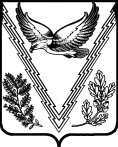 Российская ФедерацияМУНИЦИПАЛЬНОЕ БЮДЖЕТНОЕ ОБЩЕОБРАЗОВАТЕЛЬНОЕ УЧРЕЖДЕНИЕ СРЕДНЯЯ ОБЩЕОБРАЗОВАТЕЛЬНАЯ ШКОЛА № 20АПШЕРОНСКИЙ РАЙОН
КРАСНОДАРСКОГО  КРАЯПРИКАЗот 1 сентября  2018 года                                                               № 41/01-02                                 п. НефтегорскО лицах, уполномоченных на получение и доступ к персональным данным учащихсяВ соответствии с Федеральным законом от 27.07.2006г. № 152-03 «О персональных данных» и в целях обеспечения реализации порядка обработки персональных данных учащихся, определённого Положением о защите персональных данных приказываю:Установить, что право на доступ и получение персональных данных учащихся, а также на сбор, систематизацию, накопление, хранение, уточнение (обновление, изменение), использование, распространение (передачу), обезличивание, блокировку и уничтожение их представляется в МБОУСОШ № 20 следующим лицам:Указанные должностные лица несут установленную законодательством Российской Федерации ответственность за нарушение норм, регулирующих получение, обработку и защиту персональных данных.Контроль за исполнением приказа оставляю за собой.И.о.директора                                                                                   Е.В.УханеваС приказом ознакомлен(а):Бирюкова Т.П.Петросян М.А.Медицинская сестраЗаикина В.С.Выприцкая Т.А.Коновалова Е.А.Карартуньян М.А.Иващенко Е.В.Осьмакова М.А.Бурдина А.М.Варельджан З.А.Шахбабян Л.Д.Шахбабян М.В.Грачева Н.В.Долганова Н.Н.Пащенко С.А.Грязнова Г.П.Дмитренко И.А.Харченко Е.В.Погосян М.Ф.Бибко А.А.№ п/пДолжностьФ.И.О.КлассЗам. директора по УВРУханева Елена ВладимировнаЗам директора по ВРБирюкова Татьяна ПетровнаДелопроизводительПетросян Марина АльбертовнаМедицинская сестраЧубукина Юлия СергеевнаКлассный руководительБурдина Анжелика Михайловна1 «А»Классный руководительВарельджан Зоя Азатовна1 «Б»Классный руководительЗаикина Валентина Сергеевна2 «А»Классный руководительВыприцкая Татьяна Алексеевна2 «Б»Классный руководительКоновалова Елена Алексеевна3 «А»Классный руководительКарартуньян Маргарита Арутюновна3 «Б»Классный руководительИващенко Елена Викторовна4 «А»Классный руководительОсьмакова Марина Анатольевна4 «Б»Классный руководительХарченко Елена Владиславовна5 «А»Классный руководительКомарова Римма Шаваршевна5 «Б»Классный руководительШахбабян Людмила Дмитриевна6 «А»Классный руководительШахбабян Маргарита Васильевна6 «Б»Классный руководительГрачёва Наталья Владимировна7 «А»Классный руководительДолганова Наталья Николаевна7 «Б»Классный руководительГрязнова Галина Петровна8 «А»Классный руководительПащенко Светлана Александровна8 «Б»Классный руководительДмитренко Ирина Анатольевна9 «А»Классный руководительПоползухина Елена Александровна9 «Б»Классный руководительБибко Александра Алексеевна10Классный руководительПогосян Мария Фёдоровна11